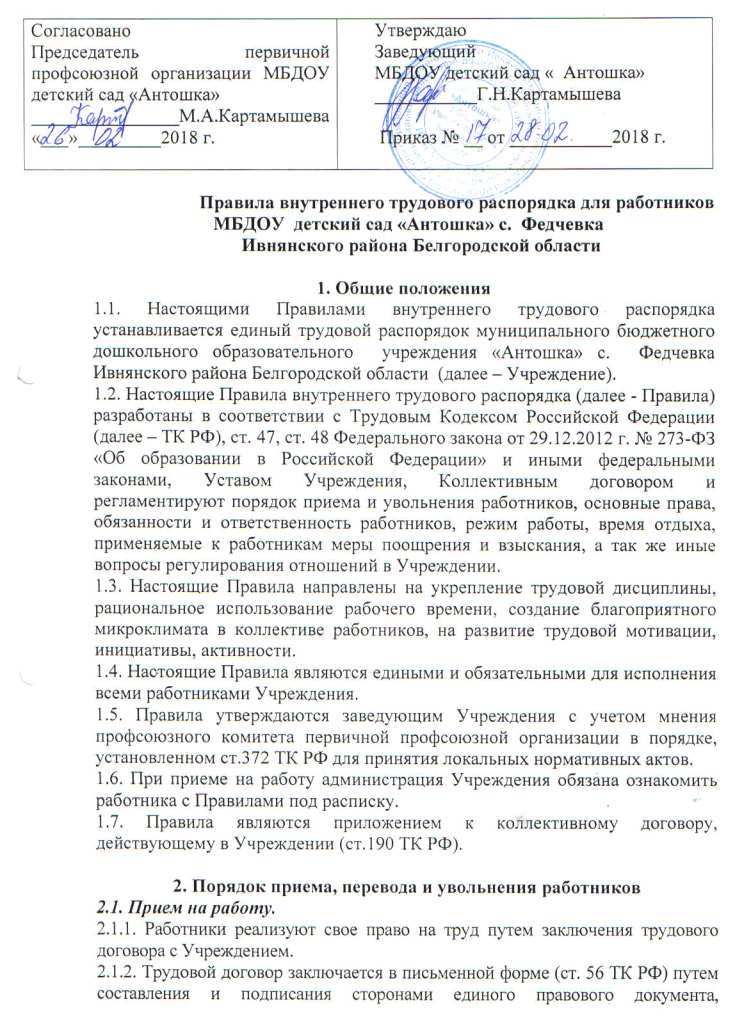 отражающего их согласованную волю по всем существенным условиям труда работника и составляется в двух экземплярах по одному для каждой из сторон: работника и Учреждения.2.1.3. Трудовой договор, не оформленный в письменной форме, считается заключенным, если работник приступил к работе с ведома или по поручению работодателя или его уполномоченного на это представителя. При фактическом допущении работника к работе работодатель обязан оформить с ним трудовой договор в письменной форме не позднее трех рабочих дней со дня фактического допущения работника к работе.2.1.4. Трудовой договор заключается, как правило, на неопределенный срок. Заключение срочного трудового договора допускается только в случаях, предусмотренных статьями 58 и 59 Трудового кодекса РФ.2.1.5. Прием педагогических работников на работу производится с учетом требований, предусмотренных ст.331 ТК РФ и ст.46 ФЗ «Об образовании в Российской Федерации».2.1.6. При заключении трудового договора лица, поступающие на работу, предъявляют следующие документы (ст. 65 ТК РФ):паспорт или другой документ, удостоверяющий личность;трудовую книжку, за исключением случаев, когда трудовой договор заключается впервые или работник поступает на работу на условиях совместительства;страховое свидетельство государственного пенсионного страхования;документы воинского учёта – для военнообязанных и лиц, подлежащих призыву на военную службу;документы об образовании (диплом), о квалификации или наличии специальных знаний – при поступлении на работу, требующую специальных знаний, квалификации или подготовки;справка о наличии (отсутствии) судимости и (или) факта уголовного преследования либо о прекращении уголовного преследования по реабилитирующим основаниям, выданную в порядке и форме, которые устанавливаются федеральным органом исполнительной власти, осуществляющим функции по выработке и реализации государственной политики и нормативно-правовому регулированию в сфере внутренних дел, - при поступлении на работу, связанную с деятельностью, к осуществлению которой в соответствии с Трудовым кодексом РФ, иным федеральным законом не допускаются лица, имеющие или имевшие судимость, подвергающиеся или подвергавшиеся уголовному преследованию;справка о том, является или не является лицо подвергнутым административному наказанию за потребление наркотических средств или психотропных веществ без назначения врача либо новых потенциально опасных психоактивных веществ, которая выдана в порядке и по форме, которые устанавливаются федеральным органом исполнительной власти, осуществляющим функции по выработке и реализации государственной политики и нормативно-правовому регулированию в сфере внутренних дел, - при поступлении на работу, связанную с деятельностью, к осуществлению которой в соответствии с федеральными законами не допускаются лица, подвергнутые административному наказанию за потребление наркотических средств или психотропных веществ без назначения врача либо новых потенциально опасных психоактивных веществ, до окончания срока, в течение которого лицо считается подвергнутым административному наказанию.2.1.7. При заключении трудового договора впервые трудовая книжка и страховое свидетельство государственного пенсионного страхования оформляются работодателем.2.1.8. Работники имеют право работать на условиях внутреннего и внешнего совместительства в порядке, предусмотренном ТК РФ.Должностные обязанности руководителя учреждения не могут исполняться по совместительству (п.5 ст.51 ФЗ «Об образовании в Российской Федерации»).2.1.9. Прием на работу оформляется приказом заведующего Учреждения, изданным на основании заключенного трудового договора, и объявляется работнику под роспись в трехдневный срок со дня фактического начала работы (ст. 68 ТК РФ).2.1.10. При приеме на работу (до подписания трудового договора) администрация Учреждения знакомит принимаемого на работу работника под роспись со следующими документами: Уставом Учреждения, коллективным договором, Правилами внутреннего трудового распорядка, должностными инструкциями, приказом об охране труда и соблюдении правил техники безопасности и иными нормативными актами, непосредственно связанными с трудовой деятельностью работника (ст.68 ТК РФ).2.1.11. При заключении трудового договора соглашением сторон может быть обусловлено испытание работника в целях проверки его соответствия поручаемой работе. Условие об испытании должно быть указано в трудовом договоре. Отсутствие в трудовом договоре условия об испытании означает, что работник принят без испытания.          В период испытания на работника распространяются положения Трудового кодекса РФ, законов, иных нормативных правовых актов, локальных нормативных актов, содержащих нормы трудового права, коллективного договора, соглашения.Испытание при приеме на работу не устанавливается для:беременных женщин;лиц, не достигших возраста восемнадцати лет;лиц, окончивших образовательные учреждения начального, среднего и высшего профессионального образования и впервые поступающих на работу по полученной специальности;лиц, приглашенных на работу в порядке перевода от другой администрации по согласованию между администрациями;в иных случаях, предусмотренных Трудовым Кодексом РФ, иными федеральными законами и коллективным договором.  Срок испытания не может превышать трех месяцев, а для руководителя Учреждения 6 месяцев, если иное не установлено федеральным законом.    В срок испытания не засчитываются период временной нетрудоспособности работника и другие.  В срок испытания не засчитываются периоды, когда он фактически отсутствовал на работе.     При неудовлетворительном результате испытания администрация Учреждения имеет право до истечения срока испытания расторгнуть трудовой договор с работником, предупредив его об этом в письменной форме не позднее, чем за три дня с указанием причин, послуживших основанием для признания этого работника не выдержавшим испытание. Решение администрации работник имеет право обжаловать в судебном порядке.     При неудовлетворительном результате испытания расторжение трудового договора производится без учета мнения соответствующего профсоюзного органа и без выплаты выходного пособия.    Если срок испытания истек, а работник продолжает работу, то он считается выдержавшим испытание и последующее расторжение трудового договора допускается только на общих основаниях.    Если в период испытания работник придет к выводу, что предложенная ему работа не является для него подходящей, то он имеет право расторгнуть трудовой договор по собственному желанию, предупредив об этом администрацию в письменной форме за три дня.2.1.12. На каждого работника Учреждения  оформляется трудовая книжка в соответствии с требованиями Инструкции о порядке ведения трудовых книжек. Трудовые книжки работников Учреждения  хранятся в Учреждении. 2.1.13. Заведующий Учреждения обязан внести запись в трудовую книжку работника, проработавшего свыше пяти дней. На работающих по совместительству трудовые книжки ведутся по основному месту работы.2.1.14. С каждой записью, вносимой на основании приказа заведующего Учреждения в трудовую книжку, администрация Учреждения обязана ознакомить ее владельца под роспись в личной карточке (форма Т-2).2.1.15. На каждого работника ведется личное дело, которое состоит из личного листка по учету кадров, автобиографии, копий документов об образовании, квалификации, профессиональной подготовке, медицинского заключения об отсутствии противопоказаний по состоянию здоровья для работы в детских учреждениях, выписок из приказов о назначении, переводе, поощрениях и увольнениях. Личное дело хранится в Учреждении.2.2. Отказ в приеме на работу.2.2.1. Подбор и расстановка кадров относится к компетенции заведующего Учреждения.2.2.2. К педагогической деятельности не допускаются лица (ст.331 ТК РФ):лишённые права заниматься педагогической деятельностью в соответствии с вступившим в законную силу приговором суда;имеющие или имевшие судимость, подвергающиеся или подвергшиеся уголовному преследованию (за исключением лиц, уголовное преследование в отношении которых прекращено по реабилитирующим основаниям) за преступления против жизни и здоровья, свободы, чести и достоинства личности (за исключением незаконного помещения в психиатрический стационар, клеветы и оскорбления), половой неприкосновенности и половой свободы личности, против семьи и несовершеннолетних, здоровья населения и общественной нравственности, а также против общественной безопасности, подвергающихся или подвергавшихся уголовному преследованию против основ конституционного строя и безопасности государства, а также против общественной безопасности;имеющие неснятую и непогашенную судимость за умышленные тяжкие и особо тяжкие преступления;признанные недееспособными в установленном федеральным законом порядке;имеющие заболевания, предусмотренные перечнем, утверждаемым федеральным органом исполнительной власти, осуществляющим функции по выработке государственной политики и нормативно-правовому регулированию в области здравоохранения.2.2.3. Не допускается необоснованный отказ в заключении трудового договора. (ст.64 ТК РФ).2.2.4. Прием на работу осуществляется только исходя из деловых качеств работника. Какое бы то ни было прямое или косвенное ограничение прав или установление прямых или косвенных преимуществ при заключении трудового договора в зависимости от пола, расы, цвета кожи, национальности, языка, происхождения, имущественного, социального и должностного положения, места жительства (в том числе наличия или отсутствия регистрации по месту жительства или пребывания) не допускается.2.2.5. Запрещается отказывать в заключении трудового договора женщинам по мотивам, связанным с беременностью или наличием детей.2.2.6. Запрещается отказывать в заключении трудового договора работникам, приглашенным в письменной форме на работу в порядке перевода от другого работодателя, в течение одного месяца со дня увольнения с прежнего места работы.2.2.7. По письменному требованию лица, которому отказано в заключении трудового договора, администрация Учреждения обязана сообщить причину отказа в письменной форме в срок не позднее чем в течение семи рабочих дней со дня предъявления такого требования (ст.64 ТК РФ).2.2.8. Отказ в заключении трудового договора может быть обжалован в судебном порядке.2.3. Перевод на другую работу. Изменение условий трудового договора.2.3.1. Перевод на другую работу допускается с письменного согласия работника. Перевод без согласия работника осуществляется в соответствии со ст. 74 ТК РФ. Заведующий Учреждения обязан перевести работника на другую работу с его согласия в случаях, предусмотренных статьями 72, 73 ТК РФ.2.3.2. Перевод на другую работу оформляется приказом заведующего Учреждения, на основании которого делается запись в трудовой книжке работника (за исключением временного перевода).Об изменении существенных условий труда работник должен быть поставлен в известность не позднее, чем за 2 месяца в письменном виде.2.3.3. Работодатель обязан (ст. 76 ТК РФ) отстранить от работы (не допускать к работе) работника:появившегося на работе в состоянии алкогольного, наркотического или иного токсического опьянения;не прошедшего в установленном порядке обучение и проверку знаний и навыков в области охраны труда;не прошедшего в установленном порядке обязательный медицинский осмотр, а также обязательное психиатрическое освидетельствование в случаях, предусмотренных настоящим Кодексом, другими федеральными законами и иными нормативными правовыми актами Российской Федерации;при выявлении в соответствии с медицинским заключением, выданным в порядке, установленном федеральными законами и иными нормативными правовыми актами Российской Федерации, противопоказаний для выполнения работником работы, обусловленной трудовым договором;в случае приостановления действия на срок до двух месяцев специального права работника (права на управление транспортным средством, другого специального права) в соответствии с федеральными законами и иными нормативными правовыми актами Российской Федерации, если это влечет за собой невозможность исполнения работником обязанностей по трудовому договору и если невозможно перевести работника с его письменного согласия на другую имеющуюся у работодателя работу (как вакантную должность или работу, соответствующую квалификации работника, так и вакантную нижестоящую должность или нижеоплачиваемую работу), которую работник может выполнять с учетом его состояния здоровья; по требованию органов или должностных лиц, уполномоченных федеральными законами и иными нормативными правовыми актами Российской Федерации;в других случаях, предусмотренных настоящим Кодексом, другими федеральными законами и иными нормативными правовыми актами Российской Федерации.2.3.4. Работодатель отстраняет от работы (не допускает к работе) работника на весь период времени до устранения обстоятельств, явившихся основанием для отстранения от работы или недопущения к работе, если иное не предусмотрено настоящим Кодексом, другими федеральными законами.В период отстранения от работы (недопущения к работе) заработная плата работнику не начисляется, за исключением случаев, предусмотренных настоящим Кодексом или иными федеральными законами. В случаях отстранения от работы работника, который не прошел обучение и проверку знаний и навыков в области охраны труда либо обязательный медицинский осмотр не по своей вине, ему производится оплата за все время отстранения от работы как за простой.2.4. Увольнение работников2.4.1.Увольнение работника–прекращение трудового договора – осуществляется только по основаниям, предусмотренным законодательством (ст.77 ТК РФ).2.4.2. Трудовой договор может быть расторгнут в любое время по соглашению сторон (ст.78 ТК РФ).2.4.3. Срочный трудовой договор прекращается с истечением срока его действия (ст.79 ТК РФ). О прекращении трудового договора в связи с истечением срока его действия работник должен быть предупрежден в письменной форме не менее чем за три календарных дня до увольнения, за исключением случаев, когда истекает срок действия срочного трудового договора, заключенного на время исполнения обязанностей отсутствующего работника.Трудовой договор, заключенный на время выполнения определенной работы, прекращается по завершении этой работы.Трудовой договор, заключенный на время исполнения обязанностей отсутствующего работника, прекращается с выходом этого работника на работу.В случае истечения срочного трудового договора в период беременности женщины работодатель обязан по ее письменному заявлению и при предоставлении медицинской справки, подтверждающей состояние беременности, продлить срок действия трудового договора до окончания беременности, а при предоставлении ей в установленном порядке отпуска по беременности и родам - до окончания такого отпуска. Женщина, срок действия трудового договора с которой был продлен до окончания беременности, обязана по запросу работодателя, но не чаще чем один раз в три месяца, предоставлять медицинскую справку, подтверждающую состояние беременности. Если при этом женщина фактически продолжает работать после окончания беременности, то работодатель имеет право расторгнуть трудовой договор с ней в связи с истечением срока его действия в течение недели со дня, когда работодатель узнал или должен был узнать о факте окончания беременности (ст.261 ТК РФ).2.4.4. Трудовой договор может быть расторгнут по инициативе работника (ст. 80 ТК РФ). Работник имеет право в любое время расторгнуть трудовой договор по собственному желанию, предупредив об этом администрацию Учреждения письменно за две недели.По соглашению между работником и администрацией трудовой договор может быть расторгнут и до истечения срока предупреждения об увольнении.В случаях, когда заявление работника об увольнении по его инициативе (по собственному желанию) обусловлено невозможностью продолжения им работы (зачисление в образовательное учреждение, выход на пенсию и другие случаи), а также в случаях установленного нарушения администрацией законов и иных нормативных правовых актов, содержащих нормы трудового права, условий коллективного договора, соглашения или трудового договора администрация обязана расторгнуть трудовой договор в срок, указанный в заявлении работника.До истечения срока предупреждения об увольнении работник имеет право в любое время отозвать свое заявление. Увольнение в этом случае не производится, если на его место не приглашен в письменной форме другой работник, которому в соответствии с Трудовым Кодексом и иными федеральными законами не может быть отказано в заключении трудового договора.По истечении срока предупреждения об увольнении работник имеет право прекратить работу. Если по истечении срока предупреждения об увольнении трудовой договор не был расторгнут и работник не настаивает на увольнении, то действие трудового договора продолжается.2.4.5. Заведующий Учреждения при расторжении трудового договора по собственному желанию обязан предупредить Учредителя (его представителя) об этом в письменной форме не позднее, чем за один месяц.2.4.6. Трудовые отношения с работниками Учреждения, помимо оснований прекращения трудового договора по инициативе работодателя, предусмотренного Трудовым кодексом РФ (ст. 71, 81 ТК РФ), могут быть прекращены по инициативе администрации также в соответствии со ст.336 ТК РФ в случаях:повторного в течение одного года грубого нарушения Устава Учреждения;применения, в том числе однократного, методов воспитания, связанных с физическим и (или) психическим насилием над личностью обучающегося.2.4.7. Увольнение работников по результатам аттестации, а также в связи с сокращением численности или штата допускается, если невозможно перевести работника с его согласия на другую работу. Причинами увольнения работников, в том числе педагогических работников, по п.2. ч.1 ст.81 ТК РФ могут являться:исключение из штатного расписания соответствующей должности;уменьшение количества групп.2.4.8. При проведении мероприятий по сокращению численности или штата работников организации работодатель обязан предложить работнику другую имеющуюся работу (вакантную должность) в соответствии с частью 3 ст. 81 ТК РФ.2.4.9. При расторжении трудового договора заведующий Учреждения издает приказ об увольнении с указанием основания увольнения в соответствии с Трудовым кодексом РФ.2.4.10. Записи в трудовую книжку о причинах прекращения трудового договора должны производиться в точном соответствии с формулировками Трудового кодекса РФ и со ссылкой на соответствующие статью, пункт Трудового кодекса РФ.2.4.11. Днем увольнения работника является последний день работы. В последний день работы администрация Учреждения обязана выдать работнику трудовую книжку и, по письменному заявлению, другие документы (или их копии), связанные с работой, а также произвести с ним окончательный расчет.В случае если в день увольнения работника выдать трудовую книжку невозможно в связи с отсутствием работника, либо его отказом от получения трудовой книжки на руки, администрация Учреждения направляет работнику уведомление о необходимости явиться за трудовой книжкой, либо дать согласие на отправление ее по почте. Со дня направления уведомления администрация Учреждения освобождается от ответственности за задержку выдачи трудовой книжки.Если работник в день увольнения не работал, то расчет с работником производится не позднее следующего дня после предъявления уволенным работником требования о расчете.При получении трудовой книжки в связи с увольнением работник расписывается в личной карточке Т-2 и в книге учета трудовых книжек.2.5. Работа по совместительству.2.5.1. Совместительство – выполнение работником другой регулярной оплачиваемой работы на условиях трудового договора  в свободное от основной работы время.Заключение трудовых договоров о работе по совместительству допускается с неограниченным числом работодателей, если иное не предусмотрено федеральным законом.Работа по совместительству может выполняться работником, как по месту его основной работы, так и в других организациях.В трудовом договоре обязательно указание на то, что работа является совместительством.Не допускается работа по совместительству лиц в возрасте до восемнадцати лет, на тяжелых работах, работах с вредными и (или) опасными условиями труда, если основная работа связана с такими же условиями, а также в других случаях, установленных федеральными законами.2.5.2. При приеме на работу по совместительству в другую организацию работник обязан предъявить администрации паспорт или иной документ, удостоверяющий личность.При приеме на работу по совместительству, требующую специальных знаний, администрация имеет право потребовать от работника предъявления диплома или иного документа об образовании или профессиональной подготовке либо их правильно заверенных копий, а при приеме на тяжелую работу, работу с вредными и (или) опасными условиями труда – справку о характере и условиях труда по основному месту работы.2.5.3. Продолжительность рабочего времени, устанавливаемого администрацией для лиц, работающих по совместительству, не может превышать четырех часов в день и 16 часов в неделю.2.5.4. Оплата труда лиц, работающих по совместительству, производится пропорционально отработанному времени, в зависимости от выработки либо на других условиях, определенных трудовым договором.При установлении лицам, работающим по совместительству с повременной оплатой труда, нормированных заданий оплата труда производится по конечным результатам за фактически выполненный объем работ.Лицам, работающим по совместительству, ежегодные оплачиваемые отпуска предоставляются одновременно с отпуском по основной работе. Если на работе по совместительству работник не отработал шести месяцев, то отпуск предоставляется авансом.Если на работе по совместительству продолжительность ежегодного оплачиваемого отпуска работника меньше, чем продолжительность отпуска по основному месту работы, то администрация по просьбе работника предоставляет ему отпуск без сохранения заработной платы соответствующей продолжительности.2.5.5. Гарантии и компенсации лицам, совмещающим работу с обучением, предоставляются работникам только по основному месту работы. Другие гарантии и компенсации, предусмотренные Трудовым Кодексом, другими законами и иными нормативными правовыми актами, коллективными договорами, соглашениями, локальными нормативными актами  Учреждения, предоставляются лицам, работающим по совместительству, в полном объеме.2.5.6. Помимо оснований, предусмотренных Трудовым Кодексом РФ и иными федеральными законами, трудовой договор с лицом, работающим по совместительству, может быть прекращен в случае приема на работу работника, для которого эта работа будет являться основной.3. Основные права, обязанности и ответственностьадминистрации Учреждения3.1. Администрация Учреждения имеет право в порядке, установленном трудовым законодательством:-осуществлять прием на работу, перевод, увольнение работников, изменение трудового договора с работниками в порядке и на условиях, которые установлены ТК РФ, иными федеральными законами;-применять к работникам меры дисциплинарного взыскания: замечание, выговор, увольнение;-осуществлять поощрение и премирование работников за добросовестный эффективный труд;-привлекать работников к материальной ответственности в установленном законом порядке;-требовать от работников исполнения ими трудовых обязанностей и бережного отношения к имуществу Учреждения и других работников, соблюдения настоящих Правил;-принимать локальные нормативные акты, содержащие обязательные для работников нормы;-реализовывать иные права, определенные Уставом Учреждения, трудовым договором, законодательством РФ.3.2. Администрация Учреждения обязана:-соблюдать законы и иные нормативные правовые акты, локальные нормативные акты, условия Коллективного договора, соглашений и трудовых договоров;-в соответствии с трудовым законодательством и иными правовыми актами, содержащими нормы трудового права, коллективным договором, соглашениями, локальными нормативными актами, трудовым договором создавать условия, необходимые для соблюдения работниками дисциплины труда;-предоставлять работникам работу, обусловленную трудовым договором;-обеспечивать безопасность труда и условия труда, отвечающие требованиям охраны и гигиены труда;-обеспечивать соблюдение условий оплаты труда работников и расходование фонда заработной платы;-обеспечивать работников оборудованием, инструментами, технической документацией и иными средствами, необходимыми для исполнения ими трудовых обязанностей;-вести коллективные переговоры, а также заключать коллективный договор в порядке, установленном законодательством РФ;-предоставлять представителям работников полную и достоверную информацию, необходимую для заключения коллективного договора, соглашения и контроля за их выполнением;-знакомить под роспись с принимаемыми локальными нормативными актами, непосредственно связанными с их трудовой деятельностью;-возмещать вред, причиненный работникам в связи с исполнением ими трудовых обязанностей, а также компенсировать моральный вред в порядке и на условиях, которые установлены ТК РФ, другими федеральными законами и иными нормативными правовыми актами РФ;-организовывать проведение обязательных предварительных (при поступлении на работу) и периодических (в течение трудовой деятельности) медицинских осмотров (обследований) работников с сохранением за ними места работы (должности) и заработной платы на время прохождения указанных медицинских осмотров (обследований);-не допускать работников к исполнению ими трудовых обязанностей без прохождения обязательных медицинских осмотров (обследований), а также в случае медицинских противопоказаний;-создавать условия для непрерывного повышения квалификации работников;-поддерживать благоприятный морально-психологический климат в коллективе;-обрабатывать персональные данные работников в соответствии с требованиями действующего российского законодательства;-исполнять иные обязанности, определенные Уставом Учреждения, трудовым договором, законодательством РФ.3.3. Администрация Учреждения имеет исключительное право на управление образовательным процессом. Администрация Учреждения осуществляет внутриучрежденческий контроль, посещение занятий, мероприятий в соответствии с планом Учреждения.3.4. Администрация Учреждения несет ответственность за жизнь и здоровье обучающихся во время пребывания их в Учреждении и участия в мероприятиях, организуемых Учреждением. Обо всех случаях травматизма сообщает в  управление образования в установленном порядке.3.5.Администрация Учреждения осуществляет свои полномочия в соответствующих случаях совместно или по согласованию с профкомом первичной профсоюзной организации, а также с учетом полномочий трудового коллектива.3.6. Заведующий  Учреждения выполняет следующие функции и обязанности по организации и обеспечению деятельности Учреждения:-действует без доверенности от имени, представляет ее интересы в государственных и муниципальных органах, предприятиях, организациях, учреждениях;-в пределах, установленных уставом Учреждения, распоряжается имуществом Учреждения, заключает договоры, выдает доверенности;-открывает лицевые счета Учреждения;-утверждает штатное расписание и план финансово-хозяйственной деятельности;-в пределах своей компетенции издает приказы и дает указания, обязательные для исполнения всеми работниками Учреждения; -назначает на должность и освобождает от должности работников, заключает с ними трудовые договоры;-утверждает графики работ и расписания учебных занятий;-осуществляет контроль  за деятельностью педагогов и других работников Учреждения, в том числе путем посещения занятий, всех других видов  мероприятий;-распределяет учебные нагрузки педагогических работников Учреждения;-утверждает локальные акты, должностные инструкции, инструкции по технике безопасности.3.7.Заведующий Учреждения несет ответственность за неисполнение своих функциональных обязанностей, предусмотренных квалификационными требованиями, трудовым договором.4. Основные права и обязанности работников4.1. Работники имеют права, регулируемые трудовым законодательством РФ и федеральным законом «Об образовании в РФ», настоящими Правилами и должностными инструкциями.4.2. Работник имеет право на:заключение, изменение и расторжение трудового договора в порядке и на условиях, которые установлены Трудовым кодексом РФ и иными федеральными законами;предоставление ему работы, обусловленной трудовым договором;рабочее место, соответствующее государственным нормативным требованиям охраны труда и условиям, предусмотренным коллективным договором;своевременную и в полном объеме выплату заработной платы в соответствии с трудовым договором;отдых, обеспечиваемый установлением нормальной продолжительности рабочего времени, сокращенного рабочего времени для отдельных профессий и категорий работников, предоставлением еженедельных выходных дней, нерабочих праздничных дней, оплачиваемых ежегодных отпусков, в том числе удлиненных для отдельных категорий работников;полную и достоверную информацию об условиях труда и требованиях охраны труда на рабочем месте;профессиональную подготовку, переподготовку и повышение своей квалификации;объединение в общественные профессиональные организации, включая право на создание профессиональных союзов и вступление в них для защиты своих трудовых прав, свобод и законных интересов;участие в управлении Учреждением в формах, предусмотренных законодательством и уставом Учреждения;защиту своих трудовых прав, свобод и законных интересов всеми незапрещенными законом способами;защиту своей профессиональной чести и достоинства;возмещение вреда, причиненного ему в связи с исполнением им трудовых обязанностей, и компенсацию морального вреда в порядке, установленном ТК РФ, иными федеральными законами;защиту своих персональных данных от несанкционированного использования;обязательное социальное страхование в случаях, предусмотренных законодательством РФ;пользование другими правами в соответствии с Уставом Учреждения, коллективным договором, трудовым договором и законодательством РФ.4.3. Педагогические работники Учреждения , кроме перечисленных в п. 4.2. прав, имеют право на:-свободу выбора и использования методик обучения и воспитания, учебных пособий и материалов,  материалов и иных средств обучения и воспитания в соответствии с образовательной программой, утвержденной образовательным учреждением при исполнении профессиональных обязанностей;творческую инициативу, разработку и применение авторских программ и методов обучения и воспитания в пределах реализуемой образовательной программы;участие в разработке образовательных программ, в том числе учебных планов, календарных учебных графиков, методических материалов и иных компонентов образовательных программ;осуществление научной, научно-технической, творческой, исследовательской деятельности, участие в экспериментальной и международной деятельности, разработках и во внедрении инноваций;бесплатное пользование библиотеками и информационными ресурсами, а также доступ в порядке, установленном локальными нормативными актами организации, осуществляющей образовательную деятельность, к информационно-телекоммуникационным сетям и базам данных, учебным и методическим материалам, музейным фондам, материально-техническим средствам обеспечения образовательной деятельности, необходимым для качественного осуществления педагогической, научной или исследовательской деятельности в организациях, осуществляющих образовательную деятельность;бесплатное пользование образовательными, методическими и научными услугами организации, осуществляющей образовательную деятельность, в порядке, установленном законодательством Российской Федерации или локальными нормативными актами;участие в обсуждении вопросов, относящихся к деятельности образовательной организации, в том числе через органы управления и общественные организации;обращение в комиссию по урегулированию споров между участниками образовательных отношений;защиту профессиональной чести и достоинства, на справедливое и объективное расследование нарушения норм профессиональной этики педагогических работников;сокращённую продолжительность рабочего времени;дополнительное профессиональное образование по профилю педагогической деятельности не реже чем один раз в три года;ежегодный основной удлинённый оплачиваемый отпуск в соответствии с законодательством РФ;длительный отпуск без сохранения заработной платы сроком до одного года, предоставляемый не реже чем через каждые 10 лет непрерывной преподавательской работы в порядке, установленном федеральным органом исполнительной власти, осуществляющим функции по выработке государственной политики и нормативно-правовому регулированию в сфере образования;досрочное назначение трудовой пенсии по старости в порядке, установленном законодательством РФ;предоставление педагогическим работникам, состоящим на учете в качестве нуждающихся в жилых помещениях, вне очереди жилых помещений по договорам социального найма, право на предоставление жилых помещений специализированного жилищного фонда;иные трудовые права, меры социальной поддержки, установленные федеральными законами и законодательными актами субъектов РФ.4.4. Работники Учреждения имеют обязанности, регулируемые трудовым законодательством РФ и федеральным законом «Об образовании в РФ», настоящими Правилами и должностными инструкциями.4.5. Работник Учреждения  обязан:выполнять обязанности, возложенные на него трудовым законодательством и федеральным законом «Об образовании в РФ», Уставом, внутренними локальными актами, утвержденными в установленном порядке, должностными инструкциями;работать добросовестно, соблюдать дисциплину труда, своевременно и точно исполнять распоряжения администрации Учреждения, использовать свое рабочее время для производительного труда, воздерживаться от действий, мешающих другим работникам выполнять их трудовые обязанности;соблюдать требования правил охраны труда и техники безопасности, обо всех случаях травматизма незамедлительно сообщать администрации Учреждения;проходить обязательные предварительные (при поступлении на работу) и периодические (в течение трудовой деятельности) медицинские осмотры (обследования), а также проходить внеочередные медицинские осмотры (обследования) по направлению работодателя в случаях, предусмотренных ТК РФ и иными федеральными законами.соблюдать санитарные правила, гигиену труда, пользоваться выданными средствами индивидуальной защиты;соблюдать правила пожарной безопасности и пользования помещениями Учреждения;содержать свое рабочее место, мебель, оборудование и приспособления в исправном и аккуратном состоянии, поддерживать чистоту на рабочем месте;соблюдать установленный порядок хранения материальных ценностей и документов;экономно и рационально расходовать энергию и другие материальные ресурсы Учреждения;на работе вести себя достойно, соблюдать этические нормы поведения в коллективе, быть внимательным и вежливым с родителями (законными представителями) и работниками Учреждения;своевременно сообщать работодателю об изменении паспортных данных, места проживания и контактного телефона в течение месяца после их изменения;заранее предупреждать администрацию Учреждения по телефону или письменно обо всех случаях невозможности приступить к трудовым обязанностям;выполнять приказы заведующего Учреждения, при несогласии с приказом обжаловать выполненный приказ в комиссию по урегулированию споров между участниками образовательных отношенийподдерживать дисциплину на основе уважения человеческого достоинства обучающихся, применение методов физического и психического насилия не допускается.4.6. Педагогические работники Учреждения, кроме перечисленных в п.4.4. обязанностей, обязаны:осуществлять свою деятельность на высоком профессиональном уровне, обеспечивать в полном объеме реализацию образовательной программы  в соответствии с утвержденной рабочей программой;соблюдать правовые, нравственные и этические нормы, следовать требованиям профессиональной этики;уважать честь и достоинство обучающихся и других участников образовательных отношений;развивать у обучающихся познавательную активность, самостоятельность, инициативу, творческие способности, формировать гражданскую позицию, способность к труду и жизни в условиях современного мира, формировать у обучающихся культуру здорового и безопасного образа жизни;применять педагогически обоснованные и обеспечивающие высокое качество образования формы, методы обучения и воспитания;учитывать особенности психофизического развития обучающихся и состояние их здоровья, соблюдать специальные условия, необходимые для получения образования лицами с ограниченными возможностями здоровья, взаимодействовать при необходимости с медицинскими организациями;систематически повышать свой профессиональный уровень;проходить 1 раз в 5 лет аттестацию на соответствие занимаемой должности (при отсутствии квалификационной категории) в порядке, установленном законодательством об образовании;проходить в установленном законодательством Российской Федерации порядке обучение и проверку знаний и навыков в области охраны труда, гражданской обороны;соблюдать устав образовательной организации, правила внутреннего трудового распорядка.посещать все заявленные в годовом плане работы совещания и семинары, в том числе заседания Педагогического совета, информационные совещания и другие в сроки, указанные в плане, и активно участвовать в их работе;обеспечивать охрану жизни и здоровья обучающихся во время образовательного процесса;соблюдать законные права и свободы обучающихся;поддерживать постоянную связь с родителями (законными представителями) обучающихся;своевременно заполнять и аккуратно вести установленную документацию.4.7. Педагогическим и иным Работникам Учреждения в период организации образовательного процесса запрещается:изменять по своему усмотрению расписание  занятий  и график работы;самовольно отменять, удлинять или сокращать продолжительность занятий и перерывов  между ними;оставлять обучающихся в группах одних, без воспитателя;удалять обучающихся с занятий;отвлекать работников Учреждения в рабочее время от их непосредственной работы для выполнения общественных обязанностей и проведения разного рода мероприятий, не связанных с основной деятельностью Учреждения;использовать образовательную деятельность для политической агитации.курить в помещении и на территории Учреждения, приносить с собой и употреблять алкогольные напитки, проходить на территорию Учреждения и находиться на своем рабочем месте в состоянии алкогольного, наркотического или токсического опьянения;хранить легковоспламеняющиеся и ядовитые вещества.4.8. Посторонние лица могут присутствовать во время занятий в группе только с разрешения заведующего Учреждения.Вход в группу после начала занятий разрешается в исключительных случаях только заведующему Учреждения (например, домашние обстоятельства, аварийная ситуация и т.п).Не разрешается делать педагогическим работникам замечания по поводу их работы во время поведения занятия и в присутствии обучающихся.4.9. Работник несет материальную ответственность за причиненный Учреждению прямой действительный ущерб.4.9.1. Под прямым действительным ущербом понимается реальное уменьшение наличного имущества Учреждения или ухудшение состояния указанного имущества (в том числе имущества третьих лиц, находящегося в Учреждении, если Учреждение несет ответственность за сохранность этого имущества), а также необходимость для Учреждения произвести затраты либо излишние выплаты на приобретение или восстановление имущества.4.9.2. За причиненный ущерб работник несет материальную ответственность в пределах своего среднего месячного заработка, за исключением случаев, предусмотренных пунктами 4.7.3. и 4.7.4. настоящих Правил.4.9.3. Материальная ответственность в полном размере причиненного ущерба возлагается на работника в следующих случаях:недостачи ценностей, вверенных ему на основании специального письменного договора или полученных им по разовому документу;умышленного причинения ущерба;причинения ущерба в состоянии алкогольного, наркотического или токсического опьянения;причинения ущерба в результате преступных действий работника, установленных приговором суда;причинения ущерба в результате административного проступка, если таковой установлен соответствующим государственным органом;разглашения сведений, составляющих охраняемую законом тайну (служебную, коммерческую или иную), в случаях, предусмотренных федеральными законами;причинения ущерба не при исполнении работником трудовых обязанностей.4.10. Работники Учреждения привлекаются к дисциплинарной ответственности в порядке, установленном пунктами 7.4.-7.13. настоящих Правил.5. Режим работы и время отдыха.5.1. Рабочее время работников Учреждения определяется настоящими Правилами в соответствии с Трудовым кодексом РФ, расписанием НОД, календарным учебным графиком, режимом работы Учреждения, утверждаемыми заведующим Учреждения, а также условиями трудового договора, должностными инструкциями работников и обязанностями, возлагаемыми на них Уставом Учреждения.5.1.1. В Учреждении устанавливается пятидневная рабочая неделя с двумя выходными днями (суббота, воскресенье) .5.1.2. Выходными днями являются также нерабочие праздничные дни. Работа в выходные и нерабочие праздничные дни, как правило, не допускается. Работники привлекаются к работе в выходные и нерабочие праздничные дни в случаях и порядке, которые предусмотрены трудовым законодательством, по письменному распоряжению работодателя с обязательного письменного согласия работника. Дни отдыха за работу в выходные и праздничные дни предоставляются в порядке, предусмотренном действующим законодательством, или с согласия работника в каникулярное время, не совпадающее с очередным отпуском. Привлечение инвалидов, женщин, имеющих детей в возрасте до трех лет, к работе в выходные и нерабочие праздничные дни допускается только в случае, если такая работа не запрещена им по медицинским показаниям.5.2. Для руководящих работников, работников из числа административно-хозяйственного и обслуживающего персонала устанавливается продолжительность рабочего времени, которая не может превышать 40 часов в неделю у мужчин, 36 часов в неделю у женщин.5.3. Для педагогических работников устанавливается сокращенная продолжительность рабочего времени – не более 36 часов в неделю за ставку заработной платы.Конкретная продолжительность рабочего времени педагогических работников устанавливается с учетом норм часов педагогической работы, установленных за ставку заработной платы, объемов учебной нагрузки, выполнения других обязанностей, возложенных на них должностными инструкциями, настоящими Правилами.5.4. Режим рабочего времени и времени отдыха педагогических и иных работников Учреждения определяется коллективным договором, Правилами внутреннего трудового распорядка (ст.91 ТК РФ), трудовым договором, графиками работы и сеткой занятий, утверждаемыми заведующим с учетом мнения (по согласованию) профкома в соответствии с требованиями трудового законодательства.Продолжительность рабочего времени основных работников (без совместителей):5.5. Для работников Учреждения, занимающих следующие должности, устанавливается ненормированный рабочий день: заведующий Учреждения.5.6. Рабочее время педагогического работника, связанное с проведением  занятий, определяется расписанием занятий. Сетка занятий составляется заведующим Учреждения и утверждается заведующим Учреждения по согласованию с профсоюзом с учетом обеспечения педагогической целесообразности, соблюдения санитарно-гигиенических норм.5.7. К рабочему времени относятся также следующие периоды:заседание Педагогического совета (не менее 4 раза в год);общее собрание трудового коллектива (в случаях предусмотренных законодательством);родительские собрания  (по мере необходимости,  2 раза в год общие родительские собрания и 4 раза в год групповые).5.8. Продолжительность рабочего дня обслуживающего персонала и рабочих определяется графиком работы, составляемым с соблюдением установленной продолжительности рабочего времени за неделю или другой учетный период, и утверждается заведующим Учреждения. 5.9. В связи с производственной необходимостью администрация Учреждения имеет право изменить режим работы педагога (вызвать на замещение заболевшего педагога, временно увеличить нагрузку) в соответствии с Трудовым Кодексом РФ.5.10. Перевод работника для замещения отсутствующего работника может производиться без его согласия в случаях, когда имеется угроза жизни и здоровью участников образовательного процесса, возникновения несчастных случаев и иных подобных чрезвычайных последствий. Если работник наряду со своей основной работой выполняет обязанности временно отсутствующего работника, то ему производится доплата в размере, определяемом соглашением сторон трудового договора.5.11. Трудовой договор в соответствии со ст. 93 ТК РФ может быть заключен на условиях работы с неполным рабочим днем или неполной рабочей неделей:по соглашению между работником и заведующим Учреждения,по просьбе беременной женщины, одного из родителей (опекуна, попечителя), имеющего ребенка в возрасте до 14 лет (ребенка-инвалида в возрасте до 18-ти лет), а также лица, осуществляющего уход за больным членом семьи в соответствии с медицинским заключением.5.12. Работникам Учреждения предоставляется ежегодный оплачиваемый отпуск сроком не менее 28 календарных дней. Педагогическим работникам предоставляется ежегодный оплачиваемый удлиненный отпуск продолжительностью 42 календарных дней. Отпуск предоставляется в соответствии с графиком, утверждаемым заведующим Учреждения с учетом мнения выборного профсоюзного органа не позднее, чем за две недели до наступления календарного года. О времени начала отпуска работник должен быть извещен не позднее, чем за две недели до его начала.Право на использование отпуска за первый год работы возникает у работника по истечении шести месяцев его непрерывной работы у данного работодателя. По соглашению сторон оплачиваемый отпуск работнику может быть предоставлен и до истечения шести месяцев.По соглашению между работником и работодателем ежегодный оплачиваемый отпуск может быть разделен на части, при этом хотя бы одна из частей этого отпуска должна быть не менее 14 календарных дней. Отзыв из отпуска допускаются только с согласия работника. Неиспользованная в связи с этим часть отпуска должна быть предоставлена по выбору работника в каникулярное или летнее время в течение текущего рабочего года или присоединена к отпуску за следующий рабочий год.Замена отпуска денежной компенсацией допускается в соответствии со ст. 126 ТК РФ.Заработная плата за все время отпуска выплачивается не позднее, чем за три дня до начала отпуска.Ежегодный отпуск должен быть перенесен или продлен: при временной нетрудоспособности работника; при выполнении работником государственных или общественных обязанностей, в других случаях, предусмотренных законодательством (ст. 124 ТК РФ).По письменному заявлению работника отпуск должен быть перенесен и в случае, если работодатель не уведомил своевременно (не позже чем за две недели) работника о времени его отпуска или не выплатил до начала отпуска заработную плату за время этого отпуска.В исключительных случаях, когда предоставление отпуска работнику в текущем рабочем году может неблагоприятно отразиться на нормальном ходе работы организации, допускается с согласия работника перенесение отпуска на следующий рабочий год. При этом отпуск должен быть использован не позднее 12 месяцев после окончания того рабочего года, за который он предоставляется.Запрещается непредставление ежегодного оплачиваемого отпуска в течение двух лет подряд, а также непредставление ежегодного оплачиваемого отпуска работникам в возрасте до 18 лет и работникам, занятым на работах с вредными и (или) опасными условиями труда.5.13. Отзыв работника из отпуска допускается только с его согласия. Неиспользованная в связи с этим часть отпуска должна быть предоставлена по выбору работника в удобное для него время в течение текущего рабочего года или присоединена к отпуску за следующий рабочий год.Не допускается отзыв из отпуска работников в возрасте до 18 лет, беременных женщин и работников, занятых на работах с вредными и (или) опасными условиями труда.5.14. Работникам Учреждения  могут предоставляться дополнительные неоплачиваемые отпуска в соответствии со статьей 128 Трудового кодекса РФ.5.15. Педагогическим работникам через каждые 10 лет непрерывной педагогической работы предоставляется длительный отпуск сроком до одного года.5.16. Работникам с ненормированным рабочим днем, перечисленным в п. 5.5, устанавливается дополнительный оплачиваемый отпуск, сроком 3 календарных дня.5.17. Администрация Учреждения ведет учет рабочего времени, фактически отработанного каждым работником. В случае болезни работника, последний по возможности незамедлительно информирует администрацию и предъявляет листок нетрудоспособности в первый день выхода на работу.6. Применяемые к работникам меры поощрения и взыскания6.1. За добросовестное исполнение должностных обязанностей, проявление инициативы и творческой активности, успехи в обучении и воспитании детей, продолжительную и безупречную работу и другие достижения в работе могут применяться следующие формы поощрения:награждение почетной грамотой;награждение Благодарственным письмом,награждение ценным подарком;объявление благодарности;выплата премии.За особые трудовые заслуги перед обществом и государством работники могут быть представлены в установленном порядке к государственным наградам (ст.191 ТК РФ).При применении мер общественного, морального и материального поощрения при представлении работников к государственным наградам и почетным званиям учитывается мнение трудового коллектива.6.2. На основании решения о поощрении заведующий Учреждения издает приказ, который доводится до сведения работника.6.3. Сведения о поощрении вносятся в трудовую книжку работника в установленном порядке.6.4. За совершение дисциплинарного проступка, то есть неисполнение или ненадлежащее исполнение работником по его вине возложенных на него трудовых обязанностей, заведующий Учреждения имеет право применить следующие дисциплинарные взыскания:замечание;выговор;увольнение по соответствующим основаниям, установленным Трудовым Кодексом РФ и (или) федеральным законом «Об образовании в РФ».6.5. Увольнение в качестве дисциплинарного взыскания может быть применено в соответствии со т. 192 ТК РФ в случаях:-неоднократного неисполнения работником без уважительных причин трудовых обязанностей, если он имеет дисциплинарное взыскание (п.5 ч.1 ст.81 ТК РФ);-однократного грубого нарушения работником трудовых обязанностей (п.6 ч.1 ст.81 ТК РФ):а) прогула, то есть отсутствия на рабочем месте без уважительных причин в течение всего рабочего дня (смены), независимо от его (ее) продолжительности, а также в случае отсутствия на рабочем месте без уважительных причин более четырех часов подряд в течение рабочего дня (смены);б) появления работника на работе (на своем рабочем месте либо на территории организации - работодателя или объекта, где по поручению работодателя работник должен выполнять трудовую функцию) в состоянии алкогольного, наркотического или иного токсического опьянения;в) разглашения охраняемой законом тайны (государственной, коммерческой, служебной и иной), ставшей известной работнику в связи с исполнением им трудовых обязанностей, в том числе разглашения персональных данных другого работника;г) совершения по месту работы хищения (в том числе мелкого) чужого имущества, растраты, умышленного его уничтожения или повреждения, установленных вступившим в законную силу приговором суда или постановлением судьи, органа, должностного лица, уполномоченных рассматривать дела об административных правонарушениях;д) установленного комиссией по охране труда или уполномоченным по охране труда нарушения работником требований охраны труда, если это нарушение повлекло за собой тяжкие последствия (несчастный случай на производстве, авария, катастрофа) либо заведомо создавало реальную угрозу наступления таких последствий;-совершения виновных действий работником, непосредственно обслуживающим денежные или товарные ценности, если эти действия дают основание для утраты доверия к нему со стороны работодателя (п.7 ч.1 ст.81 ТК РФ);-совершения работником, выполняющим воспитательные функции, аморального проступка, несовместимого с продолжением данной работы (п.8 ч.1 ст.81 ТК РФ);-принятия необоснованного решения руководителем организации, повлекшего за собой нарушение сохранности имущества, неправомерное его использование или иной ущерб имуществу организации (п.9 ч.1 ст.81 ТК РФ);- однократного грубого нарушения руководителем организации, его заместителями своих трудовых обязанностей (п.10 ч.1 ст.81 ТК РФ);-повторное в течение одного года грубое нарушение устава организации, осуществляющей образовательную деятельность ( п.1 ст.336 ТК РФ).6.6. Дисциплинарное взыскание на  заведующего Учреждения налагает Учредитель.6.7. Дисциплинарное расследование нарушений педагогическим работником Учреждения норм профессионального поведения и (или) устава Учреждения может быть проведено только по поступившей на него жалобе, поданной в письменной форме. Копия жалобы должна быть передана данному педагогическому работнику.Ход дисциплинарного расследования и принятые по его результатам решения могут быть преданы гласности только с согласия заинтересованного педагогического работника Учреждения, за исключением случаев, ведущих к запрещению заниматься педагогической деятельностью, или при необходимости защиты интересов обучающихся.6.8. До применения дисциплинарного взыскания заведующий Учреждения должен затребовать от работника объяснение в письменной форме. В случае отказа работника дать указанное объяснение составляется соответствующий акт. Отказ работника дать объяснение не является препятствием для применения дисциплинарного взыскания.6.9. Дисциплинарное взыскание применяется не позднее одного месяца со дня обнаружения проступка, не считая времени болезни работника, пребывания его в отпуске, а также времени, необходимого на учет мнения представительного органа работников.6.10. Дисциплинарное взыскание не может быть применено позднее шести месяцев со дня совершения проступка, а по результатам ревизии, проверки финансово-хозяйственной деятельности или аудиторской проверки – позднее двух лет со дня его совершения. В указанные сроки не включается время производства по уголовному делу.6.11. За каждый дисциплинарный проступок может быть применено только одно дисциплинарное взыскание.Приказ заведующего Учреждения о применении дисциплинарного взыскания объявляется работнику под роспись в течение трех рабочих дней со дня его издания. В случае отказа работника подписать указанный приказ составляется соответствующий акт.6.12. Дисциплинарное взыскание может быть обжаловано работником в государственную инспекцию труда или органы по рассмотрению индивидуальных трудовых споров.6.13. Если в течение года со дня применения дисциплинарного взыскания работник не будет подвергнут новому дисциплинарному взысканию, то он считается не имеющим дисциплинарного взыскания.6.14. Заведующий Учреждения до истечения года со дня применения дисциплинарного взыскания имеет право снять его с работника по собственной инициативе, просьбе самого работника, ходатайству трудового коллектива, профкома первичной профсоюзной организации, если работник не допустил нового нарушения дисциплины и проявил себя как добросовестный работник.6.15. Сведения о взысканиях в трудовую книжку не вносятся, за исключением случаев, когда дисциплинарным взысканием является увольнение.7. Заключительные положения7.1. Правила утверждаются заведующим Учреждения с учетом мнения профкома первичной профсоюзной организации (ст.190 ТК РФ), доводятся до каждого работника под роспись. 7.2. Изменения, дополнения в Правила вносятся работодателем в порядке, установленном ст.190, 372 ТК РФ для принятия локальных нормативных актов, и доводятся до всех работников Учреждения.Правила внутреннего трудового распорядка для работников приняты общим собранием трудового коллектива МБ ДОУ детский сад «Антошка» с.  Федчевка  Ивнянского района Белгородской области (Протокол № 02  « 28 » февраля 2018г.)ДолжностьВремяработыВремя перерыва, обедЗаведующий:  рабочая неделя 36 часов; 1 ставка 7.48 – 17.0012.00 -14.00Воспитатели: рабочая неделя               38,16 часов;  (1,06  ставки)7.30-15.30                                  прием пищи в течение рабочего времениПомощник воспитателя: рабочая неделя 47,16 часов; (1,31 ставки)7.30 – 17.5514.00 – 15.00Повар:  рабочая неделя 36 часов; 1 ставка 7.30-15.1212.30-13.00